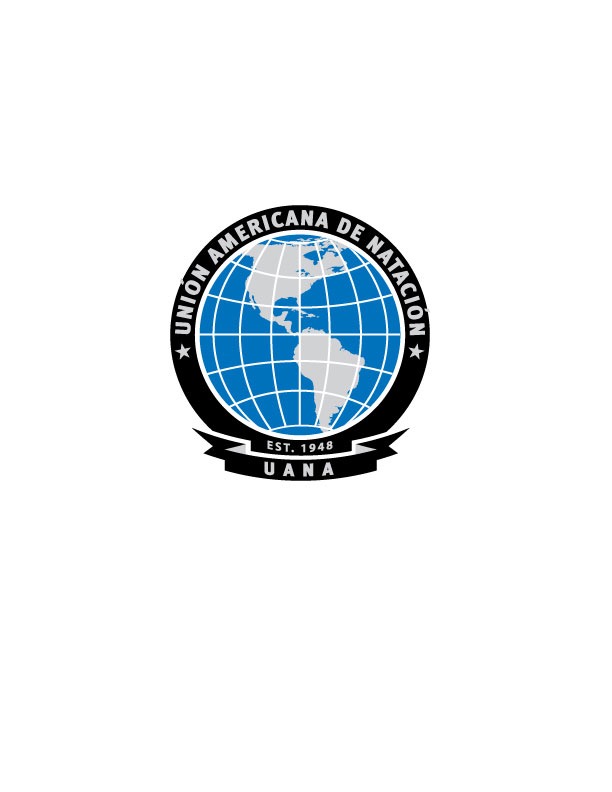 BID TO HOST UANA EVENT201? UANA PAN AMERICAN  insert discipline   CHAMPIONSHIP____________________________________________________________________________UNION AMERICANA de NATACION1 0LYMPIC PLACE, COLORADO SPRINGSUSA____________________________________________________________________________Table of Contents1.0   Preamble	32.0   Application	33.0   Host Organization Information	44.0   Host City Information	55.     Venue Information	66.0   Transportation Information	87.0    Financial Responsibilities	97.1	Bid Fee	97.2	UANA Participant / Sanction Fee	97.2.1 Reports	97.3	UANA Technical Commission / Committee / Liaison	97.3.1 UANA President / Secretary / Treasurer	97.4    Food and Lodging	107.4.1 UANA Technical Committee Commission	107.4.2 UANA Technical Committee Officials………..………………………………………………………………………….10    7.4.3 UANA Technical Committee ………….……………………………………………………………..……………..117.5    Transportation   ……………………………………………………………………………………………..………………….. 118.0    Budget Template…………………………………………………………………………………………………………....11-12    9.0    Schedule A………………………………………………………………………………………………………...……131.0 Preamble The Event is and shall remain the exclusive property of the Union Americana de Natacion (UANA). The Event will be organized and conducted on behalf of UANA by the Host National Federation and under the sanction and control of UANA.The UANA Technical insert discipline Committee will be the Management Committee and will be responsible for the technical details of the Event. The Host National Federation Organization Committee will be responsible for the logistical details.2.0 Application Please ensure the following are attached when submitting this Bid to Organize and Host the Event:UANA President:UANA Secretary – Treasurer:Discipline Liaison:UANA Technical Committee Chairperson:UANA Technical Committee Secretary:3.0 Host Organization InformationName of Applicant National Federation:________________________________________________________Mailing address:_________________________________________________________Daytime phone #:_____________________ Cell Phone #:_______________________Email:_________________________________________________________________Host StampSignature of President or Secretary:_________________________________________UANA or Organizational Affiliation:__________________________________________Contact person:_____________________________________________Contact Email:______________________________________________This application was prepared by:Name:________________________________________________________________Daytime phone #:_____________________ Cell Phone #:_______________________This application meets with the approval of the National Federation:Federation StampSignature:_____________________________________________________________Name and Title:_________________________________________________________Email Address:__________________________________________________________Telephone:_____________________________________________________________List major competitions hosted by applicant Organizing Committee in the past four (4) years (International and national competitions/events only)1)____________________________________________________________________2)____________________________________________________________________3)____________________________________________________________________If additional information regarding or accompanying documentation is required, list the primary contact information below:Name:________________________________________________________________Daytime phone #:________________________ Cell:___________________________Email:________________________________________________________________4.0 Host City InformationProposed dates of competition:_____________________________________________Name of Host City:_______________________________________________________List any major activities or events scheduled to take place in the host city during the same time period as the Championship:______________________________________________________________________List community and volunteer resources proposed to help host and promote the Championship:____________________________________________________________________________________________________________________________________________5. Venue InformationThe Event facilities must meet the requirements of the Rules and Regulations of FINA.Event PoolAdditional Items (Provide additional sheets as needed to cover topics below)Is there sufficient space in the competition area for all event officials (including announcers, music) to be seated on pool deck with clear viewing of lanes to all areas of the competition pool(see diagram “Sample Pool Deck Diagram” in the Bid Information and Hosting Guideline)Please attach pool diagram showing swimmers “entrances/exits, audience stands, judges platforms, front/back-of-house, etc”B) Hotel InformationAdditional ItemsAttach brochure or website information for all proposed hotels.Provide an area map showing venue locations, proposed hotels and nearby restaurants.Include a listing of additional hotels available in the area showing the number of rooms, room rates and distances from the official hotel and pool.Will the official hotel provide any required meeting space on a complimentary basis if required for event functions?6.0 Transportation InformationDistances Between Venues7. Financial Responsibilities 7.1	Bid Fee  Bid fee of $1000 is to be accompanied with this document.  The bid fee is fully refundable if the bid submitted is not accepted.  If the bid is awarded the bid fee shall be returned on successful completion of the Event.7.2	UANA Participant / Sanction Fee  The host will pay UANA  $50 per athlete participant in a prompt manner.  On completion of the event UANA will pay the meet host $10 per athlete participant in recognition for hosting an outstanding event and fulfilling all of the obligations of the contract. 7.2.1 Reports  The following reports should be forwarded to the Chairman of the Technical Committee no later than 60 days after the completion of the meet to receive bonus.Meet Report Results in a format that can be posted on the UANA websiteFinancial Report      4.    Impact Studies7.3	Travel Expenses for UANA Commission / Committee / Liaison  The Organizing Committee shall pay one half the travel expenses of the UANA Technical Committee Commission, the UANA Technical Committee, and the UANA Executive Committee Liaison.  Expenses will be paid 50% by UANA and 50% by the OC.  Committee members should make travel arrangements no later than 45 days prior to the event to insure the lowest airfare possible.7.3.1 UANA President / Secretary / Treasurer Travel, Lodging , and meal expenses for the UANA President or Secretary-Treasurer or their designee shall be paid by UANA.7.4 Food and Lodging  7.4.1 UANA Technical Commission / Executive Committee LiaisonThe OC shall pay lodging (single occupancy) first class (Four Star).  Provide three meals per day or pay $60 per diem for meal expenses for the three members of the UANA Technical Commission, and Executive Committee Liaison, during the duration of the event7.4.2 UANA Technical Committee Officials   The OC shall pay lodging (double occupancy) first class (Four Star).  Provide three meals per day or pay $60 per diem per day for meal expenses for the UANA Technical Committee, Officials during the duration of the event.7.4.3 UANA Technical CommitteeThe OC shall pay lodging (double occupancy) first class (Four Star).  Provide three meals per day or pay $60 per diem per day for meal expenses for the UANA Technical Committee, during the duration of the event.7.5	Transportation   The OC shall provide free of charge local ground transportation between the airport and the Event hotel and between the Event hotel and the Event pool for the UANA President or his designate, UANA Technical Committee Commission, UANA Technical Committee, and Technical Officials. The OC shall negotiate local ground transportation between the airport and the Event hotel and between the Event hotel and the Event pool for the competitors and their team officials for the duration of the Event and may charge a fee for same.8. Budget TemplateNOTICEFrom time to time there are special championship events, which are qualifying events for Olympics and or Pan American Championships.  As a bidder for one of these events “Schedule A” indicates some additional information needed and costs the bidder should be aware of  Schedule A1.0	The Event Dates shall be from insert date  to insert date and shall adhere to the following program:2.0	UANA on the recommendation of the UANA Technical insert discipline Committee shall appoint and/or approve all Competition Technical Officials including all Referees, Assistant Referees, Judges, Judging Evaluators and Scorers. The presentation of all medals, trophies and prizes shall be at the sole prerogative of the UANA President or in his place the Official UANA Delegate; however, he may at his discretion invite other persons, on the advice of the Organizing Committee to make presentations.3.0	The facilities, not limited to the specifics stated hereafter, shall include: Competitors dressing and rest rooms at the Venue sufficient for an international competition of this calibre; Separate meeting rooms during the event for each of the Technical Committee members, Judges and Scorers;Deck (or bleacher) seating for competitors, coaches and accredited team officials;Adequate spectator seating at the Venue for friends, families, interested parties and members of the public (reasonable admission may be charged); and4.0	 Federation Responsibilities. The Federation shall also provide, free of charge:Information included1. Host Organization Information2. Host Country/City Information3. Venue Informationa) Pool Details- Pool map (showing all front/back-of-house plus seating in bowlb) Event Hotel(s)- List of additional hotelsc) Additional items- City map showing location of pool and hotels4.Transportation information5. Budget Template6. Funding/Support OpportunitiesItem DescriptionCompetition PoolName of Pool FacilityAddress of PoolContact name of pool representativeTelephone number of pool representativeEmail address of pool representativePool rental cost/per hour or dailyNumber of additional pools available at venueSize and depth of main competition poolSize and depth of warm-down poolSeating capacity of main competition areaChanging rooms available at poolNumber of meeting and other rooms at poolDistance to closest hospital/emergency centreIs there free or paid parking? Cost?Are there restrictions regarding merchandise salesEquipment available at competition pool: Judges Chairs, platform, flag poles, springboards, speakerEvent management program to be usedItem DescriptionOfficial HotelSecondary HotelAdditional Hotel(s)Event Hotel NameAddressContact NameTelephone NumberEmail AddressNumber of rooms available for competitionNumber of Complimentary RoomsAre rates guaranteed for 201?Number of available meeting roomsWebsite for HotelWhich room(s) will be used for event dining room Gym/Pool availableGuest Parking availableCost of ParkingNumber of Restaurants at Event HotelTypes of menu/price rangeRestaurant hours of operationNumber of restaurants near pool and hotels within 1 kmName of nearest airportTransportation must be provided for arrival and departure of officials, coaches and athletes. Is transportation available from airport to hotelA complimentary shuttle system must be provided between the hotels and venues for official, coaches and athletes to fit the competition schedule. How long will the trip from hotel to pool take? Are there potential traffic problems travelling between the venues and hotels?PoolHotel 1Hotel 2AirportPoolHotel 1Hotel 2AirportGENERAL REVENUEHosting GrantsFederationProvince/StateCityMerchandisingParticipant Registration FeesFees from participating federationsTOTAL REVENUEEXPENSESSECRETARIATAdministrationTranslationDecorationsTOTAL SECRETARIATTECHNICALMedals, Awards and/or giftsFacilities rentalMusicPhotography/VideographyScoringEquipment, Flagpoles, podium, flag attendants, etc.TOTAL TECHNICALHOSPITALITYOfficials HospitalityAthletes/Coaches HospitalityTransportationVolunteer RecognitionAthletes/VIP ReceptionTOTAL HOSPITALITYMARKETING AND COMMUNICATIONSPosters and SouvenirsMARKETING AND COMMUNICATIONSTOTAL MARKETING AND COMMUNICATIONSTOTAL EXPENSESNET PROFIT/(LOSS)Day #Date(s)Description0Participant Arrival & Competitors Practice Technical Committee arrival and Meetings1Registration, Technical Meetings & Athlete PracticeOpening Ceremony/Welcome reception – mix and mingle2Competition3Competition 4Competition 5 Team Finals, Coach/Judge de-Brief Meeting, Closing Party.*6Participant DeparturesDescription of Goods or ServicesProvided by: Doping Control at this Event.HostNational flags of the first, second and third placed competitors will be flown during medal presentation ceremonies and flags of all participating federations shall be flown during the Event.  Flagpoles shall be provided for permanent use during the Event for the flag of UANA, the national flag of the country of the Host Federation and its Aquatics Federation.HostProvision of Age Group Federation High Point Award, Overall Federation High Point Award, medals for 1, 2, 3Host Certificate Stock and Colour Printing Facilities for the provision of UANA Certificates (Digital Templates provided by UANA).Host Bilingual (English and Spanish)(or with French - Trilingual) announcements throughout the Event competition.Host Photo AccreditationParticipantsProtection of Privacy through sworn post-event destruction of participant personal information including: photo IDs, passport copies, email lists, music submitted digitally, names contacts and date of birth listings and the like...Verified by Technical CommitteeResults (in digital (.pdf) form) at the conclusion of each Session – 1st to UANA, then to the Technical Committee members and then to the Teams (two copies)Host Use of UANA Excel registration forms (and/or) On Line registrationEntrantsPrior UANA Review of all SummonsUANAPrior UANA Review of all Summons, and major Meet Information AnnouncementsUANA Media Liaison(White) Uniform Event Shirts/Blouses/Jerseys for all Competition Judges.Host